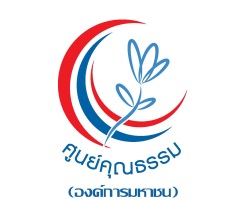 วิสัยทัศน์ทางการบริหารเพื่อสมัครตำแหน่ง ผู้จัดการสำนักพัฒนาองค์ความรู้ นวัตกรรม และสื่อสารสนเทศ  ศูนย์คุณธรรม (องค์การมหาชน)ชื่อ – สกุล .........................................................................................................................................................   คำชี้แจง ให้ผู้สมัครใช้รูปแบบตัวอักษร TH Sarabun ขนาด ๑๖ ในการพิมพ์เท่านั้นให้ผู้สมัครแสดงวิสัยทัศน์ทางการบริหารฯ ได้ไม่เกิน ๒ หน้ากระดาษ A4  (ไม่รวมหน้าคำชี้แจง)ผู้สมัครสามารถใช้การพิมพ์ในกระดาษของตนเองโดยใช้แบบฟอร์มตามรูปแบบของเอกสารนี้ได้หลักเกณฑ์การพิจารณาที่สำคัญในการแสดงวิสัยทัศน์ทางการบริหารฯ ได้แก่ ความสอดคล้องกับวิสัยทัศน์และพันธกิจขององค์กร ความเป็นไปได้ของวิสัยทัศน์ และความชัดเจนในประเด็น
การนำเสนอให้ผู้สมัครลงนามกำกับในท้ายเอกสารทุกหน้าวิสัยทัศน์ทางการบริหารฯ.......................................................................................................................................................................................................................................................................................................................................................................................................................................................................................................................................................................................................................................................................................................................................................................................................................................................................................................................................................................................................................................................................................................................................................................................................................................................................................................................................................................................................................................................................................................................................................................................................................................................................................................................................................................................................................................................................................................................................................................................................................................................................................................................................................................................................................................................................................................................................................................................................................................................................................................................................................................................................................................................................................................................................................................................................................................................................................................................................................................................................................................................................................................................................................................................................................................................................................................................................................................................................................................................................................................................................................................................................................................................................................................................................................................................................................................................................................................................................................................................................................................................................................